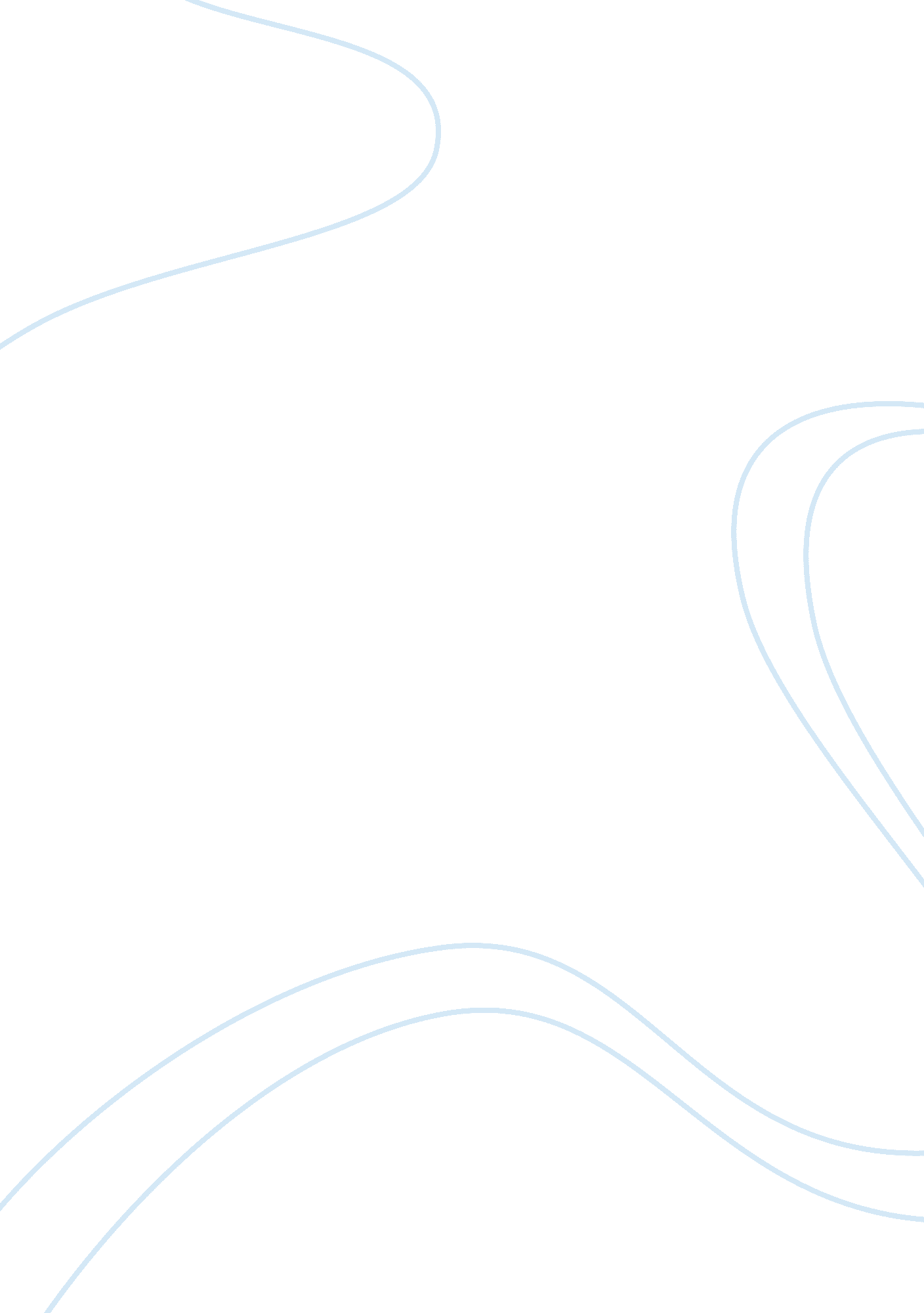 Rhetoric analysis on children with diabetes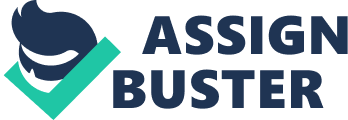 Children with diabetes Mr. Parker John my neighbor is a mathematics at a local Parker is hardworking anda loving father of two children in elementary school. Parker divorced two years ago over infidelity issues and now raises the two sons who are ten and six year old by himself. Mr. Parker now forty-one years old is quite intelligent and has won many academic awards in his academic career and most of the students he has lectured cannot stop praising him for the passion he has for his job. Every morning before leaving for work, Parker ensures he prepares his two sons for school and the preparation includes giving his younger son insulin injections to maintain the blood sugar level since the child was diagnosed with diabetes. Despite the busy schedule, Parker creates some time to check on his diabetic child while at school. 
There has been an increasing trend in the average number of children and young adults being diagnosed with diabetes. According to the centers for disease control and prevention, there has been a significant increase in the number of children and adolescents living with either type one or type two diabetes. This has raised concerns among professionals on how to manage diabetes especially among the young children who still need great supervision in all aspects whatsoever and living with diabetes includes medication on a daily basis. Campaigns are held across the country to sensitize parents on how to care for and help their little ones live a normal life with diabetic conditions. 
It is possible for any parent to work and at the same time take good care of their children living with diabetes. Mr. Parker is a good example that parents should emulate and give their ailing children proper attention and care. In children, managing diabetes may not be as easy as it may seem on adults. Children are normally active and playful and this may not be favorable condition for people with diabetes. For children, it is the responsibility of the parent to remind them of the medication and strictly manage their diets and activities. Mr. parker ensures that his ailing child eat the right food throughout the day and do not over engage in activities that require a lot of energy at school. This has been possible by discussing the child’s condition with the teacher. Packer calls the school after every three hours to know the child’s condition, in case there are complications, he sends an ambulance to take the child to hospital. 
Conclusively, diabetes among children is on the rise and it is the parent’s responsibility to take their children for checkups. It is also of great importance for a parent to learn how to care for children with diabetes as this can help them manage well their careers and as well take good care of the children suffering from diabetes. It is possible to be responsible with the young ones and as well have a successful career. Children are blessings and it is therefore important that we make them go about their daily lives happy despite terminal illnesses such as diabetes. 